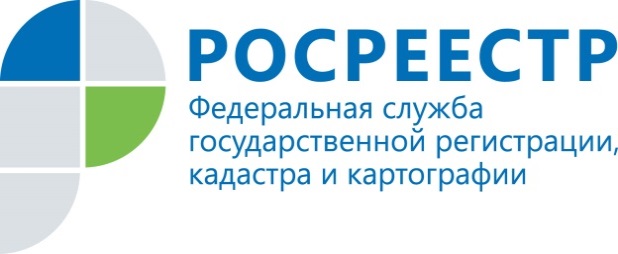 Итоги «горячей» линии Управления Росреестра по Курской областиОчередная «горячая» линия Управления Росреестра заинтересовала многих курян. Приведем ответы на отдельные вопросы.– Мы с мужем выплатили ипотеку за квартиру. Что нам делать дальше, чтобы снять с нее обременение?Ответ: Регистрационная запись об ипотеке погашается в течение трех рабочих дней с момента поступления в орган, осуществляющий государственную регистрацию прав:либо заявления владельца закладной;либо совместного заявления залогодателя и залогодержателя;либо заявления залогодателя с одновременным представлением закладной, содержащей отметку владельца закладной об исполнении обеспеченного ипотекой обязательства в полном объеме;либо решения суда, арбитражного суда о прекращении ипотеки.Для погашения регистрационной записи об ипотеке предоставление иных документов не требуется, государственная пошлина не уплачивается.– Мне принадлежит участок, которым я не пользуюсь. Но налог платить приходится. Я пожилой человек, лишние траты мне не нужны. Как можно отказаться от участка?Ответ: Государственная регистрация прекращения права собственности на земельный участок или земельную долю вследствие отказа от соответствующего права собственности осуществляется на основании заявления собственника земельного участка или земельной доли.Если право на участок не регистрировалось в Управлении Росреестра по Курской области, то к такому заявлению нужно приложить правоустанавливающий документ на земельный участок.